CANCER 10Invasion: regulation of cell mIGRATIONDr Vania BragaHow does detachment from primary tumour and migration occur?2) What are the molecular mechanisms that regulate motility?microfilaments regulation of actin dynamics cytoskeletal proteins  signalling proteins Migration of primary glial cellsScratch wound assay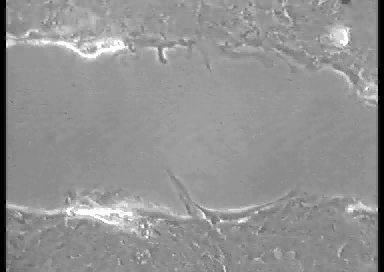 Migration of a glial tumour cell line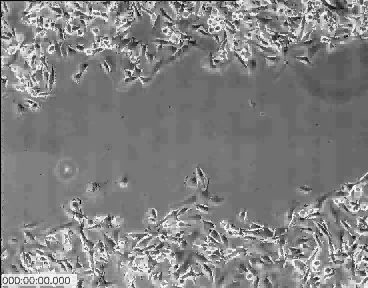 FilopodiaFinger-like protusions rich in actin filaments	actin	vinculinMolecular Biology of the Cell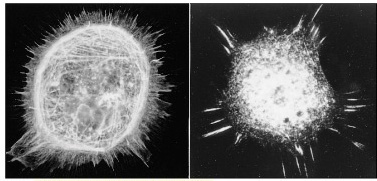 LamellipodiaSheet-like protusions rich is actin filaments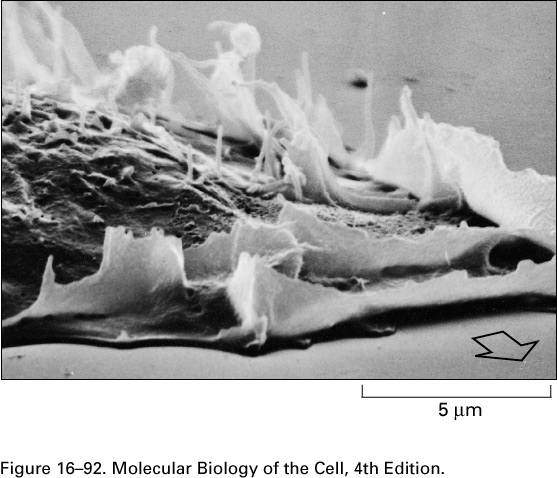 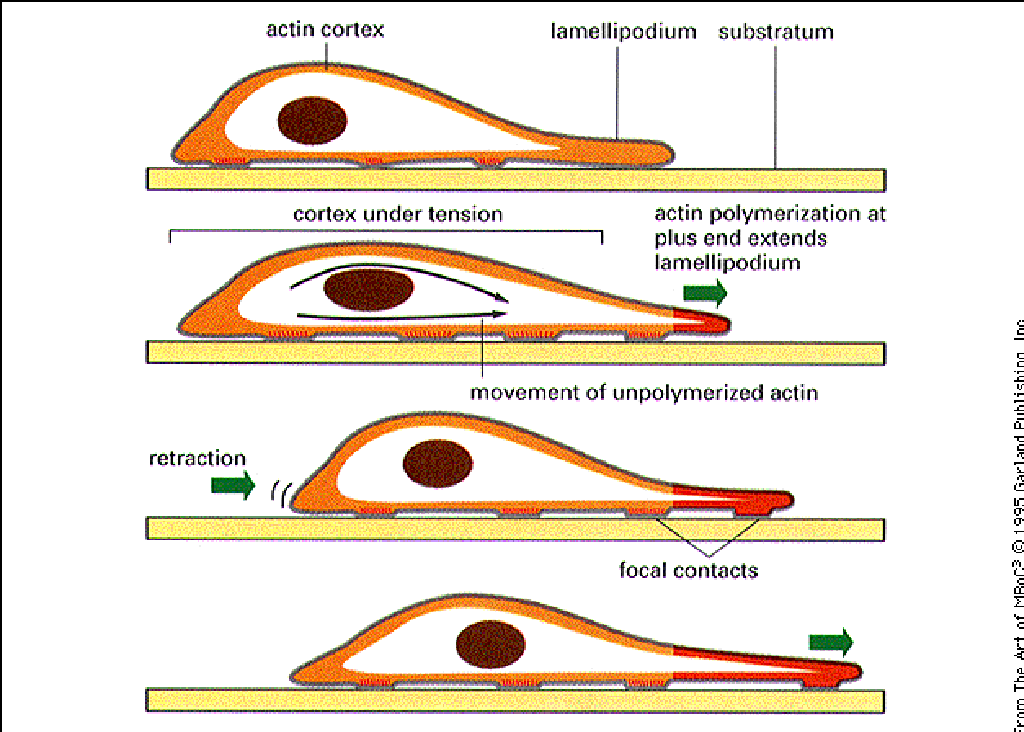 Cell MovementControl is needed:within a cell to coordinate what is happening in different partsregulate adhesion/release of cell-extracellular matrix receptorsfrom outside to respond to external influences – 	sensors	directionalityMotility: hapoptatic versus chemotatic Cell movement = changing cell shape 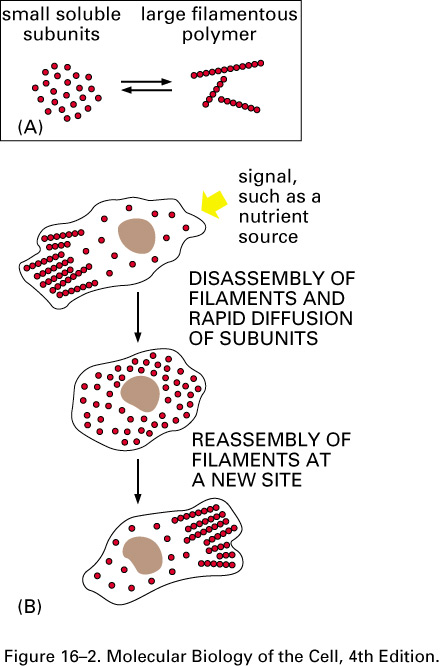 Why is it important to learn about cytoskeletal proteins? Which one of these diseases is not caused by deregulation of actin cytoskeleton? High blood pressureWiskott-Aldrich Syndrome – WAS (immunodeficiency, eczma, autoimmunity) Epidermolysis Bullosa (hereditary blistering diseases)Bullous Pemphigoid (autoimmune disease)Alzheimer (neurodegenerative)Signalling mechanisms that regulate the actin cytoskeleton: 1 - ion flux changes (i.e. intracellular calcium)2 – control by phosphoinositide signalling3 - signalling cascades via small GTPases Control of actin filament networks by Ca2+ Gelsolin  Ca2+ dependent severing exposes - (fast depolymerising) end-actinin  Crosslinks actin filaments binding decreased at high Ca2+ Further reading: 1) Molecular Biology of the Cell 2) Cell Biology. 2002. T.Pollard & W.Earnshaw. pg 551-670, Elsevier Science3) Condeelis J, Singer RH, Segall JE. THE GREAT ESCAPE: When Cancer Cells Hijack the Genes for Chemotaxis and Motility.  Ann Rev Cell Dev Biol. 2005;21:695-718.  4) Jaffe AB, Hall A.  RHO GTPASES: Biochemistry and Biology.
Ann Rev Cell Dev Biol. 2005, 21:247-269. 5) Sahai E.  Mechanisms of cancer cell invasion.  Curr Opin Genet Dev. 2005, 15(1):87-96. 